АДМИНИСТРАЦИЯ ВЕСЬЕГОНСКОГОМУНИЦИПАЛЬНОГО ОКРУГАТВЕРСКОЙ  ОБЛАСТИП О С Т А Н О В Л Е Н И Ег. Весьегонск07.10.2021					                                  		                          № 432п о с т а н о в л я ю:1. Внести в муниципальную программу Весьегонского муниципального округа Тверской области «Комплексное развитие системы жилищно-коммунальной инфраструктуры Весьегонского муниципального округа Тверской области на 2021-2026 годы», утверждённую постановлением Администрации Весьегонского муниципального округа от 30.12.2020 № 697, следующие изменения:1.1. в паспорте программы первый и второй абзац раздела «Объемы и источники финансирования муниципальной программы по годам ее реализации в разрезе подпрограмм» изложить в следующей редакции:в Подпрограмме 1. «Обеспечение развития жилищно-коммунального хозяйства» пункт «Реализация подпрограммы «Обеспечение развития жилищно-коммунального хозяйства» (далее подпрограмма 1)   раздела « 3.1 «Задачи подпрограммы» дополнить пунктом 6 следующего содержания:«6) содержание и ремонт муниципального жилого фонда.ПунктыРешение задач, дополнить пунктом следующего содержания:«Решение задачи 6 «Содержание и ремонт муниципального жилого фонда» оценивается с помощью показателя – увеличение количества отремонтированных жилых домов.»в Подпрограмме 1. «Обеспечение развития жилищно-коммунального хозяйства» п. 1раздела 3.2 «Мероприятия подпрограммы» изложить в новой редакции: «Решение задачи 1 «Развитие системы жилищно-коммунального хозяйства в населенных пунктах Весьегонского муниципального округа Тверской области» осуществляется посредством следующих мероприятий: Рассмотрение и согласование схемы газификации населенных пунктов и согласование схемы газификации населенных пунктов Весьегонского муниципального округа.Информационное освещение органами местного самоуправления в СМИ.Субсидии юридическим лицам и индивидуальным предпринимателям в целях возмещения недополученных доходов и (или) возмещение фактически понесенных затрат в связи с оказанием услуг по теплоснабжению.Субсидии юридическим лицам и индивидуальным предпринимателям на финансовое обеспечение затрат необходимых для погашения просроченной кредиторской задолженности.»1.4.)В Подпрограмме 1. «Обеспечение развития жилищно-коммунального хозяйства» раздел 3.3 «Механизм предоставления бюджетных ассигнований для выполнения мероприятий программы» изложить в следующей редакции:«3.3. Механизм предоставления бюджетных ассигнований для выполнения мероприятий программы.Общий объем ресурсов необходимый для реализации подпрограммы 1 составляет 20581354,77 рублей, в том числе в разрезе задач по годам реализации.1.5).  В Подпрограмме 2. «Содержаниеиблагоустройствотерритории Весьегонского муниципального округа Тверской области» раздел 4.3 «Механизм предоставления бюджетных ассигнований для выполнения мероприятий программы» изложить в следующей редакции:«4.3. Механизм предоставления бюджетных ассигнований для выполнения мероприятий программыОбщий объем ресурсов необходимый для реализации подпрограммы 2 составляет 69 182 640,12рублей, в том числе в разрезе задач по годам реализации:2. Обнародовать настоящее постановление на информационных стендах Весьегонского муниципального округа Тверскойобласти иразместить на официальном сайте Администрации Весьегонского муниципальногоокруга Тверской области в информационно-телекоммуникационной сети Интернет.3. Настоящее постановление вступает в силу после его официального обнародования.4. Контроль за исполнением настоящего постановления возложить на заместителя Главы Администрации по вопросам жилищно-коммунального хозяйства и благоустройства территории Весьегонского муниципального округа Тверской области А.В. КозловаГлава Весьегонского 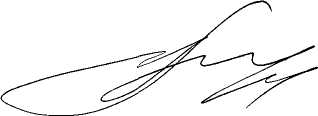 муниципального округа                                                                                А.В. ПашуковО внесении изменений в постановление Администрации Весьегонского муниципального округа от 30.12.2020 № 697Объемы и источники финансирования муниципальной программы по годам ее реализации  в разрезе подпрограмм Общий объем реализации программы в 2021-2026 годах составляет 89893994,89 руб., в т.ч. по годам ее реализации в разрезе подпрограмм:          2021 год всего   -  31 666 593,94 руб.подпрограмма 1 –  10 389 854,77 руб.подпрограмма 2 -    21 146739,17руб.подпрограмма 3 -       130 000,00 руб.подпрограмма 4 -    02022 год всего -    13 005492,95 руб.подпрограмма 1 -   2 038 300,00 руб.подпрограмма 2 -    10967192,95 руб.подпрограмма 3 -    0подпрограмма 4 -    02023 год всего -       11 305 477,00 руб.подпрограмма 1 -    2 038 300,00 руб.подпрограмма 2 -     9 267 177,00 руб.подпрограмма 3 -    0подпрограмма 4 -    0 2024 год всего -       11 305 477,00 руб.подпрограмма 1 -     2 038 300,00 руб.подпрограмма 2 -     9 267 177,00 руб.подпрограмма 3 -    0подпрограмма 4 -    02025 год всего -       11 305 477,00 руб.подпрограмма 1 -     2 038 300,00 руб.подпрограмма 2 -     9 267 177,00 руб.подпрограмма 3 -    0подпрограмма 4 -    02026 год всего -       11 305 477,00 руб.подпрограмма 1 -     2 038 300,00 руб.подпрограмма 2 -     9 267 177,00 руб.подпрограмма 3 -    0подпрограмма 4 -    0202120222023202420252026ИтогоРазвитие системы жилищно-коммунального хозяйства в населенных пунктах Весьегонского муниципального округа Тверской области3044836,060,000,000,000,000,003044836,06Повышение качества оказываемых услуг организациями коммунального комплекса5150000,001650000,001650000,001650000,001650000,001650000,0013400000,00Реализация механизма проведения капитального ремонта общего имущества в многоквартирных домах1895018,71388300,00388300,00388300,00388300,00388300,003448218,71Обеспечение функционирования объектов теплового комплекса Весьегонского муниципального округа0,000,000,000,000,000,000,00Реализация механизма по сносу многоквартирных жилых домов, находящихся в муниципальной собственности0,000,000,000,000,000,000,00Содержание и ремонт муниципального жилого фонда300 000,000,000,000,000,000,000,0010 389854,772038300,002038300,002038300,002038300,002038300,0020581354,77202120222023202420252026итогоПовышение комфортности проживания граждан14732630,719267177,009267177,009267177,009267177,009267177,0061068515,71Расходы на реализацию программ по поддержке местных инициатив6 414 108,461700015,950,000,000,000,008114124,41Итого21146739,1710967192,959267177,009267177,009267177,009267177,0069182640,12